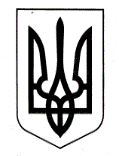 УКРАЇНАХАРКІВСЬКА ОБЛАСНА РАДАКОМУНАЛЬНИЙ ЗАКЛАД «ХАРКІВСЬКИЙ ПРОФЕСІЙНИЙ КОЛЕДЖ СПОРТИВНОГО ПРОФІЛЮ» ХАРКІВСЬКОЇ ОБЛАСНОЇ РАДИНАКАЗ12.03.2020					  Харків					№85Про організацію заходів щодо профілактики розповсюдження коронавірусу COVID-19, який розповсюджується повітряно- крапельним та контактно- побутовим  шляхомУ зв’язку з загостренням епідемічної ситуації з захворюванням на коронавірус COVID-19 в Україні та світі на виконання постанови Кабінету Міністра України  згідно з пам’яткою для населення щодо профілактики захворюваності на коронавірус COVID-19, який розповсюджується повітряно- крапельним та контактно- побутовим шляхом на період карантину до особливого розпорядження, НАКАЗУЮ:Затвердити заходи щодо попередження захворюваності на коронавірус COVID-19:Заступнику директора з адміністративно-господарської роботи Бондаку О.В. заступнику директора з навчальної роботи Вовк А.В., заступнику директора  з виховної роботи Криворучко К.Л., заступнику  директора з навчально-методичної роботи  Вальковій Л.О. організувати забезпечення дотримання повітряно-теплового режиму в приміщеннях закладу.Контроль за виконанням даного наказу  покладаю на завідувача медичної  частини Муратову І.Ю.Директор коледжу								А.М.Попов №Необхідні заходиВідповідальні виконавціТермін виконання1.Довести до відома персоналу та дітей пам’ятку для населенняЗавідувач медичної частини Муратова І.Ю.На час карантину2.По можливості у короткі терміни розпустити дітей по домівкахЗаступник директора з навчальної роботи Вовк А.В., заступник директора з виховної роботи Криворучко К.Л., заступник директора з навчально-методичної роботи Валькова Л.О.На час карантину3.Запровадити щоденний температурний скринінг персоналу. При виявлені ознак підвищеної температури та ознак захворювання на ГРВІ негайно відправляти додому на самоізоляціюЗавідувач медичної частини Муратова І.Ю.медичні сестри Кашуба С.М., Шинкаренко О.В., Пацера Т.А.На час карантину4.Запровадити режим профілактичного нагляду за працівниками із числа персоналу, які відвідували країни інфекційного ризику. Рекомендувати  перенесення закордонних поїздок та поїздок на території країни на час зняття карантину та поліпшення епідеміологічної обстановки в Україні на світі. За винятком поїздок за потребою Завідувач медичної частини Муратова І.Ю.заступник директора з начальної роботи Вовк А.В.,  заступник директора з виховної роботи Криворучко К.Л., заступник директора з навчально-методичної  роботи Валькова Л.О.На час карантину5.Максимально за змогою перевести  здійснювану  персоналом роботу на віддалений доступ із застосуванням електронних комунікацій та  технологійЗаступник директора з начальної роботи Вовк А.В., заступник директора з навчально-методичної  роботи Валькова Л.О.На час карантину6Рекомендувати максимально обмежити проведення  та відвідування культурних, спортивних, та фізкультурно-оздоровчих заходів за масовою участю громадян, виключити планування таких заходів до стабілізації ситуаціїМетодист Оріщенко Л.В., Щеченко А.С., Пінчук О.А.На час карантину7Суворо дотримуватися правил особистої гігієни, ретельно мити руки з милом після користування громадським транспортом з подальшою обробкою рук дезінфектантами на основі спиртуЗавідувач медичної частини Муратова І.Ю.медичні сестри Кашуба С.М., Шинкаренко О.В., Пацера Т.А.На час карантину8Передбачити режим регулярного провітрювання службових приміщень, за можливістю здійснювати дезінфекційні заходи за допомогою кварцювання за  умови відсутності персоналу у приміщенніЗавідувач медичної частини Муратова І.Ю.медичні сестри Кашуба С.М., Шинкаренко О.В., Пацера Т.А.На час карантину9Виконувати обробку приміщень із засобами для дезинфекціїКомендант гуртожитку Квітчаста Л.П.На час карантину